Fall 2014 Classes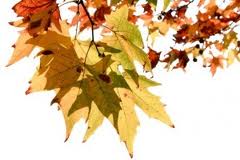 September9/6/14  10-11:30am Solar Light Study Group9/23/14  6:30- 8pm The Sacred Bonds in our Lives9/27/14  1-2:30pm Introduction to Essential OilsOctober10/4/14  10-11:30am Solar Light Study Group10/11/14  1-2:30pm Rekindle Your Light10/18/14  1-4pm How Light Unlocks the Higher Purpose Hidden in our DNA10/30/14  6-8:30pm Halloween Body-Mind-Spirit Crawl (joint event with Mosaic Wellness)November11/1/14  10-11:30am Solar Light Study Group11/15/14  1-3pm Documentary Film: Samsara   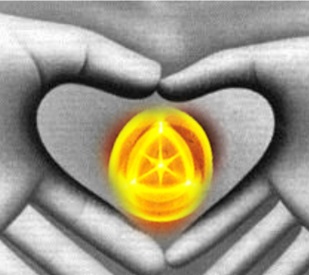 The Healing Place, W161N11629 Church Street, Germantown, WI 53022.                                              www.thehealingplace1.com   